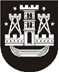 KLAIPĖDOS MIESTO SAVIVALDYBĖS TARYBASPRENDIMASDĖL KLAIPĖDOS MIESTO SAVIVALDYBĖS TARYBOS 2022 M. VASARIO 17 D. SPRENDIMO NR. T2-32 „DĖL KLAIPĖDOS MIESTO SAVIVALDYBĖS 2022 METŲ BIUDŽETO PATVIRTINIMO“ PAKEITIMO 2022 m. birželio 22 d. Nr. T2-158KlaipėdaVadovaudamasi Lietuvos Respublikos vietos savivaldos įstatymo 16 straipsnio 2 dalies 15 straipsniu ir 18 straipsnio 1 dalimi, Klaipėdos miesto savivaldybės taryba nusprendžia:1. Pakeisti Klaipėdos miesto savivaldybės tarybos 2022 m. vasario 17 d. sprendimą Nr. T2-32 „Dėl Klaipėdos miesto savivaldybės 2022 metų biudžeto patvirtinimo“:1.1. pakeisti 1 punktą ir jį išdėstyti taip:„1. Patvirtinti Klaipėdos miesto savivaldybės 2022 metų biudžetą – 267322,0 tūkst. eurų prognozuojamų pajamų, 267752,6 tūkst. eurų asignavimų (asignavimai viršija pajamas 430,6 tūkst. eurų skolintomis lėšomis), iš jų – 107933,7 tūkst. eurų asignavimų iš specialios tikslinės dotacijos valstybinėms (valstybės perduotoms savivaldybėms) funkcijoms atlikti, ugdymo reikmėms finansuoti, savivaldybėms perduotoms įstaigoms išlaikyti, savivaldybių mokykloms (klasėms), turinčioms specialiųjų ugdymosi poreikio mokinių, finansuoti, dotacijos  biudžetinių įstaigų vadovaujančių darbuotojų minimaliems pareiginės algos koeficientams didinti, savivaldybių viešosioms bibliotekoms dokumentams įsigyti, neformaliajam vaikų švietimui, ugdymo, maitinimo ir pavėžėjimo lėšų socialinę riziką patiriančių vaikų ikimokykliniam ugdymui užtikrinti, ilgalaikiam materialiajam ir nematerialiajam turtui įsigyti, padidėjusių išlaidų būsto šildymo išlaidų kompensacijoms teikti, akredituotai vaikų dienos socialinei priežiūrai organizuoti, teikti ir administruoti, asmeninei pagalbai teikti ir administruoti, pedagoginių darbuotojų, išlaikomų iš savivaldybės biudžeto lėšų, darbo užmokesčiui didinti, socialinės reabilitacijos paslaugų neįgaliesiems teikimo bendruomenėje projektams finansuoti, būstams pritaikyti neįgaliesiems, neįgaliesiems asmenims, auginantiems vaikus, bazinei socialinei išmokai (20 proc.) mokėti, socialinių paslaugų srities darbuotojų minimaliesiems pareiginės algos pastoviosios dalies koeficientams didinti, socialinių paslaugų šakos kolektyvinės sutarties įsipareigojimams įgyvendinti, vietinės reikšmės keliams (gatvėms) tiesti, taisyti (rekonstruoti), prižiūrėti ir saugaus eismo sąlygoms užtikrinti, bendrojo ugdymo mokyklų tinklo stiprinimo iniciatyvoms skatinti, išlaidoms, susijusioms su pedagoginio personalo optimizavimu ir atnaujinimu, apmokėti, namų ūkiuose susidariusioms asbesto atliekoms tvarkyti, naudotų padangų, kurių turėtojo nustatyti neįmanoma arba kuris neegzistuoja, tvarkyti, bendruomeninei veiklai savivaldybėje stiprinti, vaikų, atvykusių į Lietuvos Respubliką iš Ukrainos dėl Rusijos Federacijos karinių veiksmų Ukrainoje, ugdymui ir pavėžėjimui į mokyklą ir atgal finansuoti, suaugusių asmenų, atvykusių į Lietuvos Respubliką iš Ukrainos dėl Rusijos Federacijos karinių veiksmų Ukrainoje, lietuvių kalbai mokyti, kompensacijoms už būsto suteikimą užsieniečiams, pasitraukusiems iš Ukrainos dėl Rusijos Federacijos karinių veiksmų Ukrainoje, finansuoti, visuomenės psichologinės gerovės ir psichikos sveikatos stiprinimo paslaugoms gyventojams bendruomenėse plėtoti, Europos Sąjungos finansinės paramos ir bendrojo finansavimo lėšų projektams finansuoti, ir 2964,9 tūkst. eurų biudžeto išlaidų paskoloms grąžinti (1 priedas).“;1.2. pakeisti 2 punktą ir jį išdėstyti taip:„2. Patvirtinti savivaldybės biudžeto asignavimus darbo užmokesčiui – 142234,6 tūkst. eurų.“;1.3. pakeisti 4 punktą ir jį išdėstyti taip:„4. Patvirtinti 28354,4 tūkst. eurų asignavimų iš apyvartinių lėšų 2022 m. sausio 1 d. likučio, iš jų darbo užmokesčiui – 184,0 tūkst. eurų (3 priedas).“;1.4. pakeisti 1 priedą ir jį išdėstyti nauja redakcija (pridedama);1.5. pakeisti 3 priedą ir jį išdėstyti nauja redakcija (pridedama).2. Skelbti šį sprendimą Klaipėdos miesto savivaldybės interneto svetainėje.Savivaldybės merasVytautas Grubliauskas